International Situations Project TranslationBrief version of the NARQTranslation provided by: Markus Jokela, University of Helsinki, HelsinkiReference for the Narcissism and Rivalry Questionnaire:Back, M. D., Küfner, A. C. P., Dufner, M., Gerlach, T. M., Rauthmann, J. F., & Denissen, J. J. A. (2013). Narcissistic admiration and rivalry: Disentangling the bright and dark sides of narcissism. Journal of Personality and Social Psychology, 105, 1013-1037.The International Situations Project is supported by the National Science Foundation under Grant No. BCS-1528131. Any opinions, findings, and conclusions or recommendations expressed in this material are those of the individual researchers and do not necessarily reflect the views of the National Science Foundation.International Situations ProjectUniversity of California, RiversideDavid Funder, Principal InvestigatorResearchers:  Gwendolyn Gardiner, Erica Baranski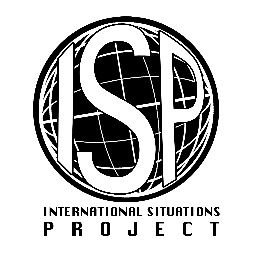 Original EnglishTranslation (Finnish)I deserve to be seen as a great person.Ansaitsen tulla pidetyksi tärkeänä henkilönäBeing a very special person gives me a lot of strength.Saan paljon voimaa siitä, että olen erityisen poikkeuksellinen yksilöI manage to be the center of attention with my outstanding contributions.Ainutlaatuiset saavutukseni antavat minulle mahdollisuuden olla huomion keskipisteenäMost people are somehow losers.Suurin osa ihmisistä on jollain tapaa epäonnistujiaI want my rivals to fail.Haluan kilpailijoideni epäonnistuvanI react annoyed if another person steals the show from me.Hermostun, jos toinen henkilö vie minulle kuuluvan huomion